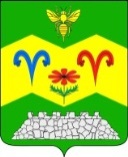 АДМИНИСТРАЦИЯ ПЕРЕДОВСКОГО СЕЛЬСКОГО ПОСЕЛЕНИЯ ОТРАДНЕНСКОГО РАЙОНАП О С Т А Н О В Л Е Н И Еот 18.12.2023 года                                                                          № 70ст.ПередоваяОб утверждении Порядка защиты работников, сообщивших о коррупционных правонарушениях, администрации Передовского сельского поселения Отрадненского района Краснодарского края	В соответствии с  Федеральным законом от 25.12.2008 №273-ФЗ «О противодействии коррупции», Указом президента Российской Федерации от 02.04.2013 г. № 309 «О противодействии коррупции», в целях реализации мер по противодействию коррупции, администрация Передовского сельского поселения Отрадненского района  ПОСТАНОВЛЯЕТ:1.Утвердить Порядка защиты работников, сообщивших о коррупционных правонарушениях, в деятельности  администрации Передовского сельского поселения Отрадненского района Краснодарского края согласно приложению2.Настоящее постановление подлежит официальному опубликованию (обнародованию) 3.Контроль за исполнением данного постановления оставляю за собой.4.Постановление вступает в силу со дня его опубликования (обнародования) Глава Передовского сельскогопоселения Отрадненского района                                             Г.А.ЕременкоПроект подготовлен и внесен:Юрист администрации Передовскогосельского поселения                                                                   О.Н.РадченкоПорядок                                                                                                                                  защиты работников, сообщивших о коррупционных правонарушениях, администрации Передовского сельского поселения  Отрадненского района Краснодарского края1.1.Настоящий порядок разработан в соответствии с Федеральным законом от 25.12.2008 №273-ФЗ «О противодействии коррупции», Указом президента Российской Федерации от 02.04.2013 г. № 309 «О противодействии коррупции»1.2. Настоящий порядок устанавливает механизм защиты работников, сообщивших о коррупционных правонарушениях в деятельности администрации Передовского сельского поселения Отрадненского района Краснодарского края (далее- администрация сельского поселения)1.3. Действие настоящего порядка распространяется на всех работников администрации сельского поселения, вне зависимости от занимаемой должности.1.4.. Основные термины и определения:1.4.1.муниципальный  служащий – гражданин, исполняющий в порядке, определенном  муниципальными правовыми актами в соответствии с федеральными законами  и законами субъекта Российской Федерации обязанности по должности муниципальной службы за денежное вознаграждение, выплачиваемое за счет средств местного бюджета1.4.2. Коррупция – злоупотребление служебным положением, дача взятки, получение взятки, злоупотребление полномочиями, коммерческий подкуп либо иное незаконное использование физическим лицом своего должностного положения вопреки законным интересам общества и государства в целях получения выгоды в виде денег, ценностей, иного имущества или услуг имущественного характера, иных имущественных прав для себя или для третьих лиц либо незаконное предоставление такой выгоды указанному лицу другими физическими лицами. Коррупцией  также является совершение перечисляемых деяний  от имени или в интересах юридического лица (согласно п.1 ст.1 Федерального закона от 25.12.2008 г. № 273 –ФЗ «О противодействии коррупции»)1.4.3. Коррупционное правонарушение – противоправное виновное деяние (действие или бездействие), обладающее признаками коррупции, за которое законодательством Российской Федерации установлена дисциплинарная, уголовная, гражданско-правовая или административная ответственность1.4.4. . Формальные санкции – меры воздействия, применяемые в соответствии с определёнными правилами (например, меры дисциплинарного взыскания) в отношении работника Предприятия, сообщившего о коррупционном правонарушении1.4.5. Неформальные санкции – спонтанные, эмоционально окрашенные реакции непосредственного руководителя или коллег на действия (поведение) работника Предприятия, сообщившего о коррупционном правонарушении.2. Порядок защиты работников, сообщивших о коррупционных  правонарушениях2.1. . Защите подлежат лица, сообщившие о коррупционных правонарушениях в деятельности администрации сельского поселения, в том числе  о фактах обращения в целях склонения их к совершению коррупционного правонарушения, о фактах  обращения к иным работникам в связи с исполнением  должностных обязанностей каких-либо лиц,  в целях  склонения их к совершению коррупционных правонарушений от формальных и неформальных санкций  связи с выполнением ими должностных обязанностей2.2. Защита работников, сообщивших о коррупционных правонарушениях в деятельности администрации сельского поселения от формальных и неформальных санкций – это совокупность мер по обеспечению их защиты работодателем  на время проведения процедур проверки сообщений о коррупционных правонарушениях, а случае необходимости – после их окончания.2.3.Для защиты работников, сообщивших о коррупционных правонарушениях, применяется комплекс мер, включающий в себя:а) обеспечение конфиденциальности сведений о работнике, сообщившим о коррупционных правонарушениях в деятельности администрации сельского поселения;б) защита от неправомерного увольнения, перевода на нижестоящую должность, лишение или снижение премии, перенос времени  отпуска, привлечение к дисциплинарной ответственности в период рассмотрения  представленного работником уведомления и иных ущемлений  прав и законных интересов в рамках исполнения должностных обязанностей и осуществления полномочий;2.4.Меры по  защите  работников, сообщивших о коррупционных правонарушениях в деятельности  администрации сельского поселения, в том числе уведомивших работодателя о фактах обращения  в целях склонения  его к совершению коррупционного правонарушения, о фактах обращения к иным работникам в связи с исполнением должностных обязанностей каких-либо лиц в целях склонения их к совершению коррупционных правонарушений, принимаются главой Передовского сельского поселения.3.Заключительные положения3.1. В случае сообщения работником заведомо ложной информации, информации не соответствующей  действительности, либо информации, порочащей честь и достоинство другого работника, он может быть привлечен к ответственности в соответствии с действующим законодательством.  Юрист Передовского сельскогоПоселения Отрадненского района                                       О.Н.РадченкоПриложение к постановлению администрации Передовского сельского поселения Отрадненского района Краснодарского краяот ____________ №_____